1 ноября в нашем лицее состоялось расширенное заседание Методического совета. Гостями заседания стали коллеги из МБОУ «СОШ №16». В рамках соглашения об информационно-методическом сотрудничестве с МБОУ «СОШ №16» педагоги нашего лицея поделились своим опытом методической работы. Председатель Методического совета Безрукова А. С. рассказала о новых трендах в образовании, общим решением коллеги утвердили предложение о проведении педсовета по данной теме. Руководители всех предметных МО: Горелкина М. М., Сенокосова К. О., Шакина Л. Г., Савчук М. Г., Эктова Н. М., Вышарь О. В., Тимохова О. Л. ознакомили своих коллег их школы 16 с ведением своей документации, планами и анализом работы предметных МО.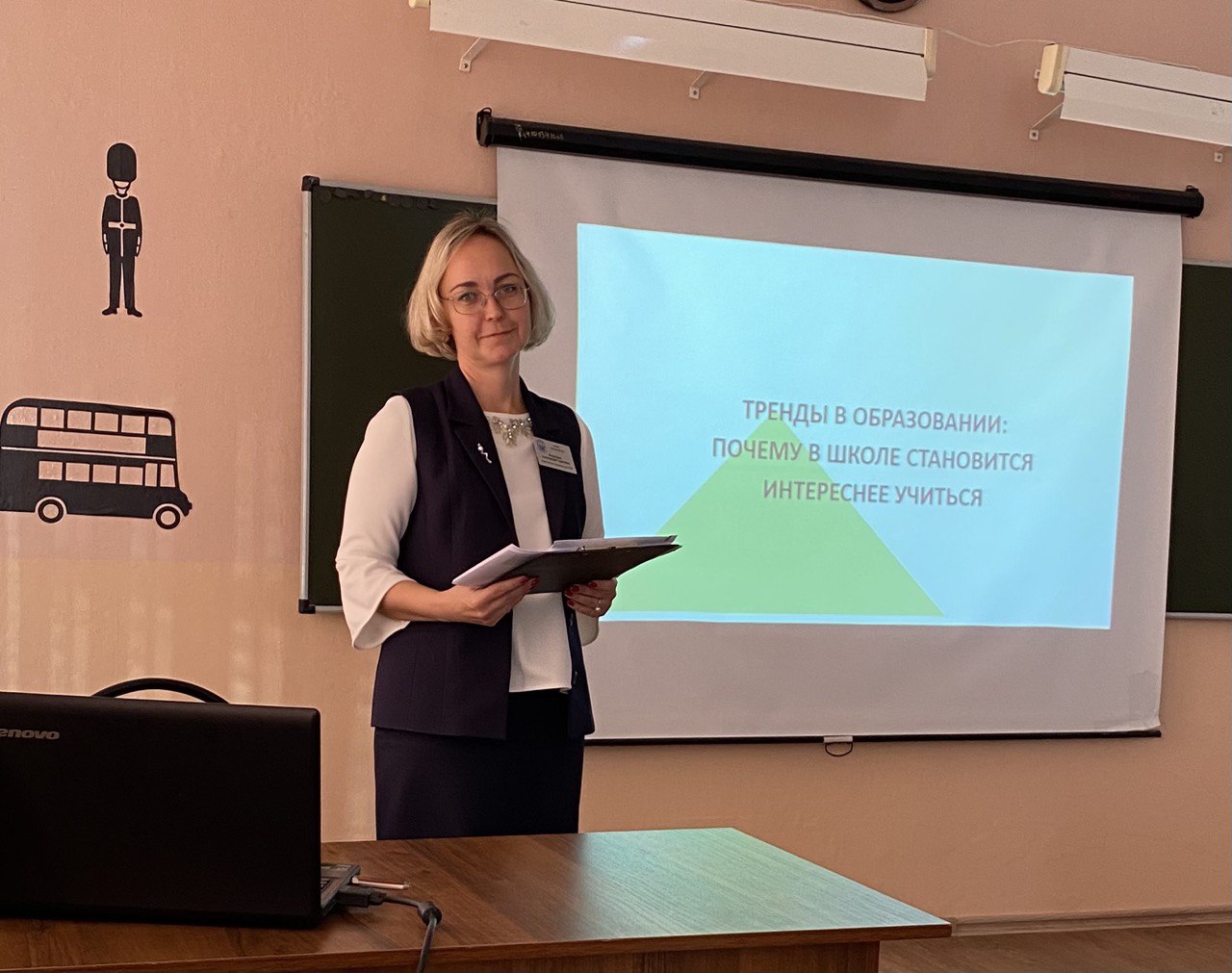 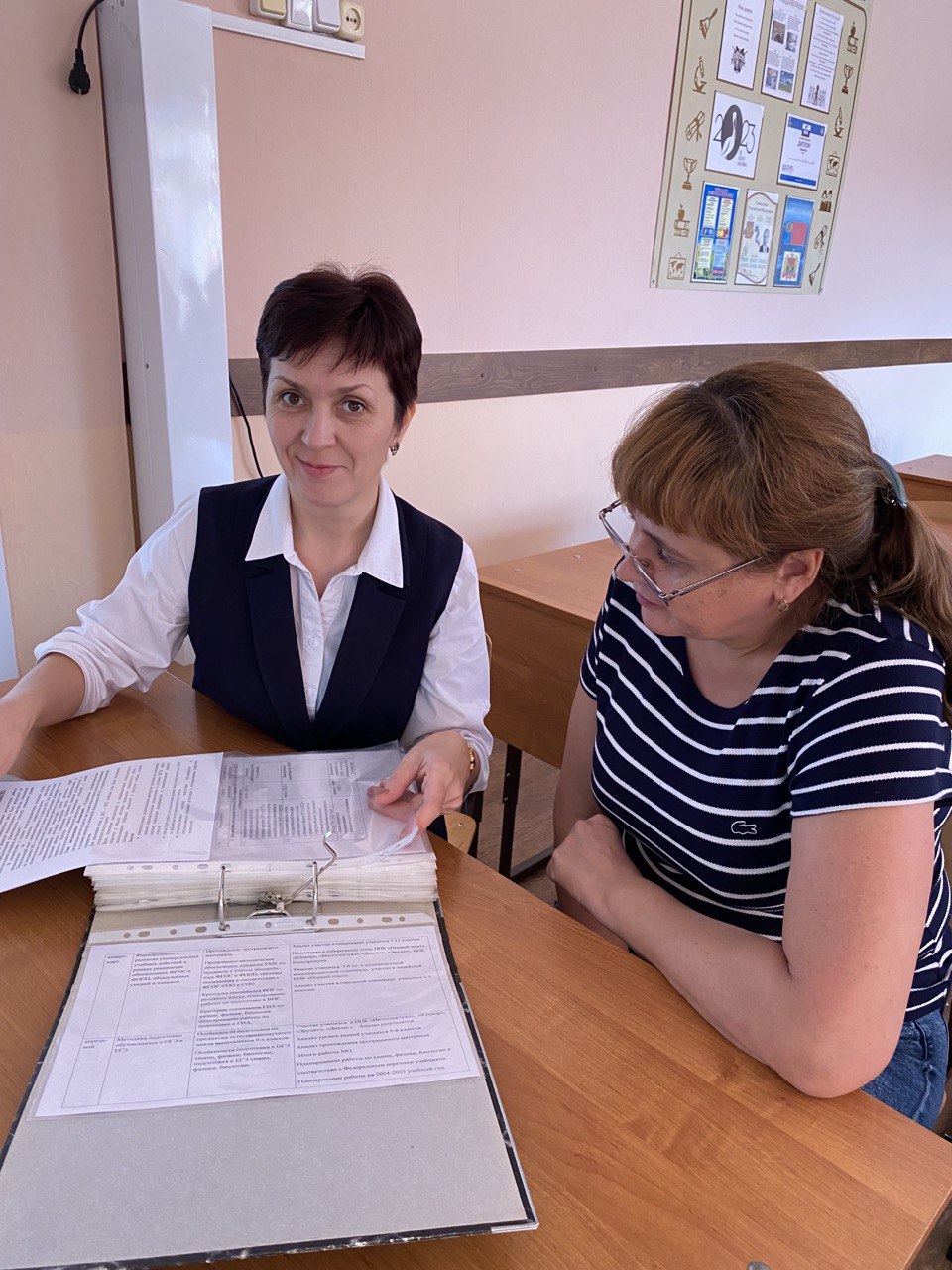 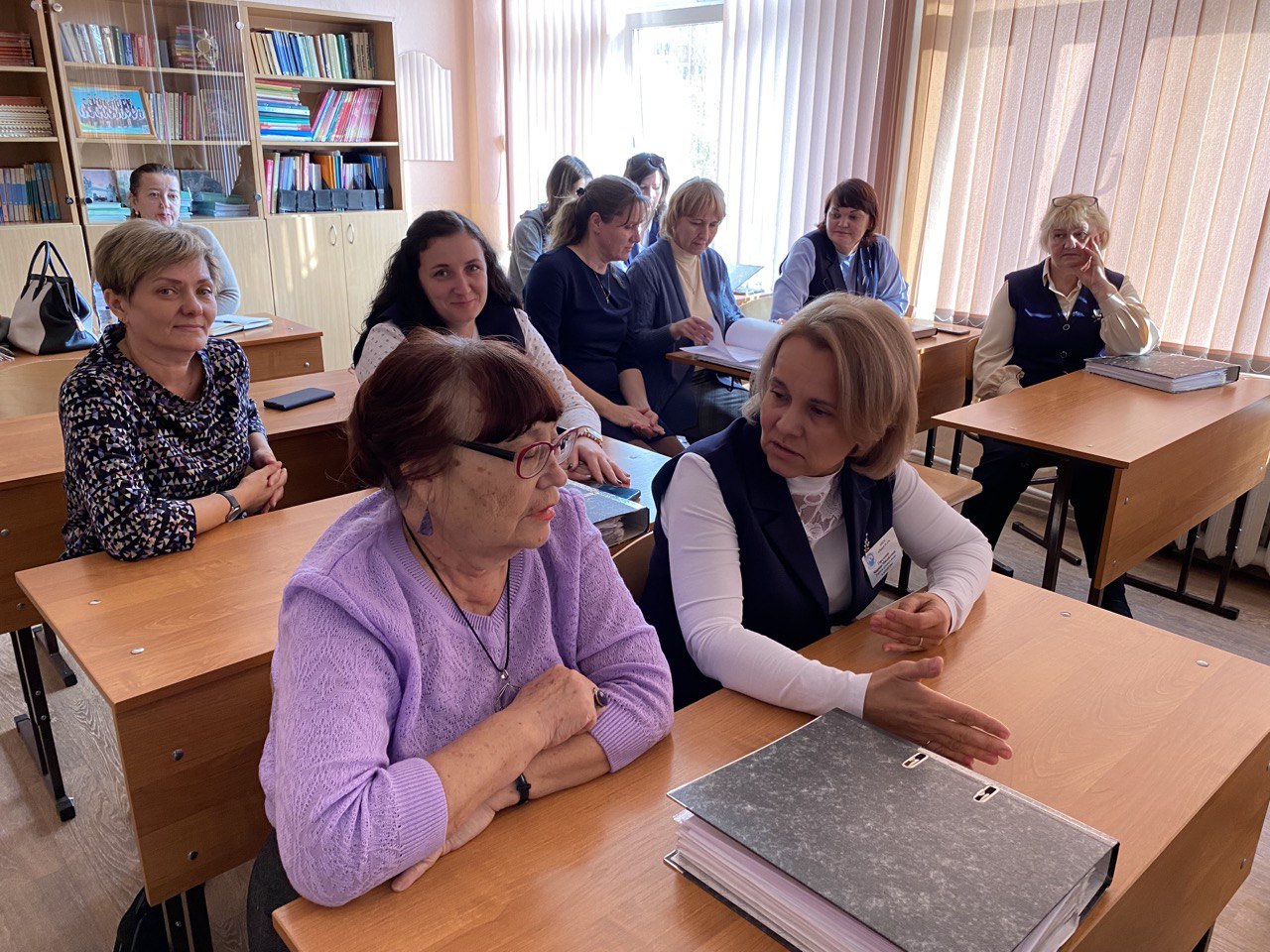 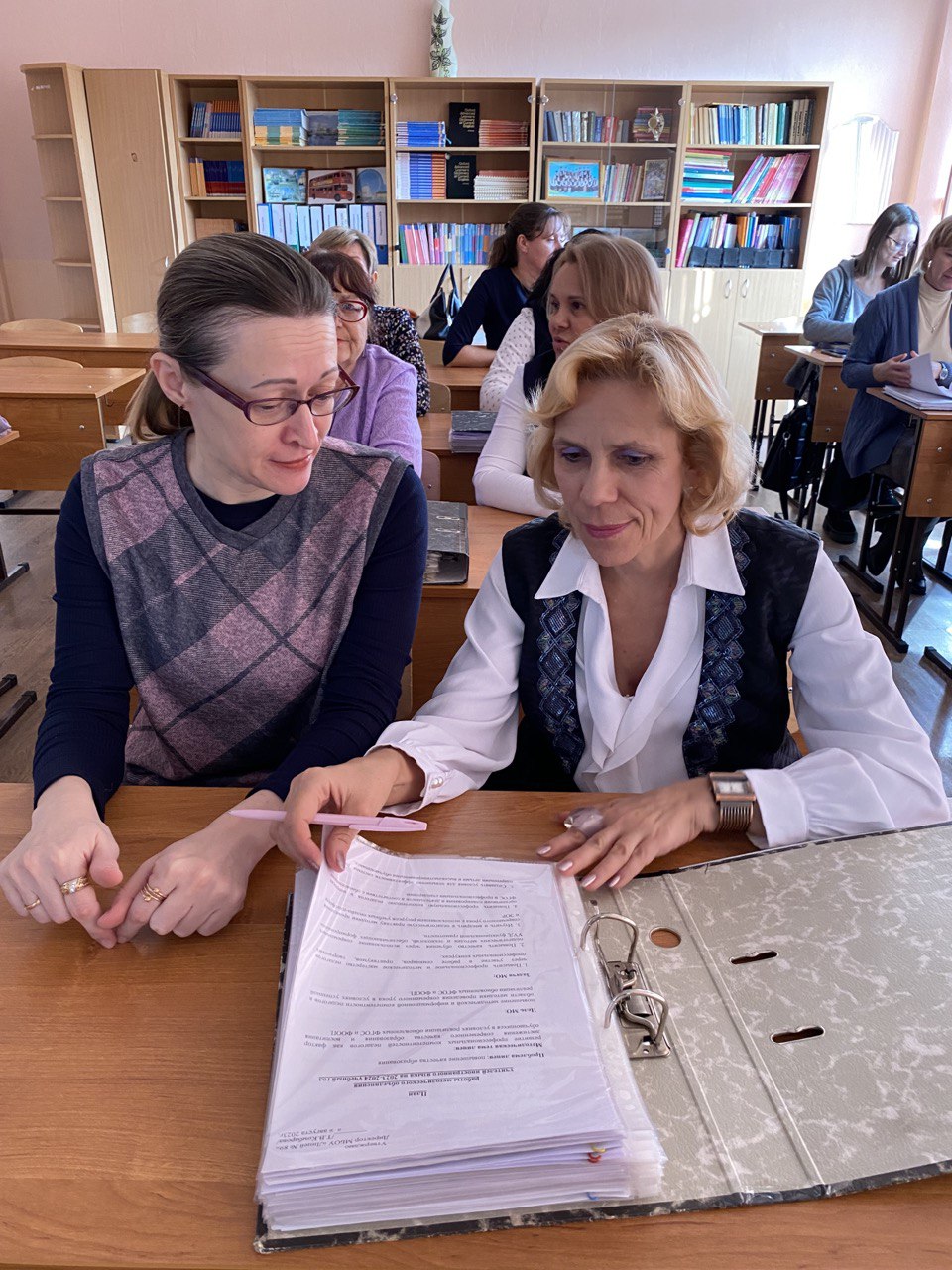 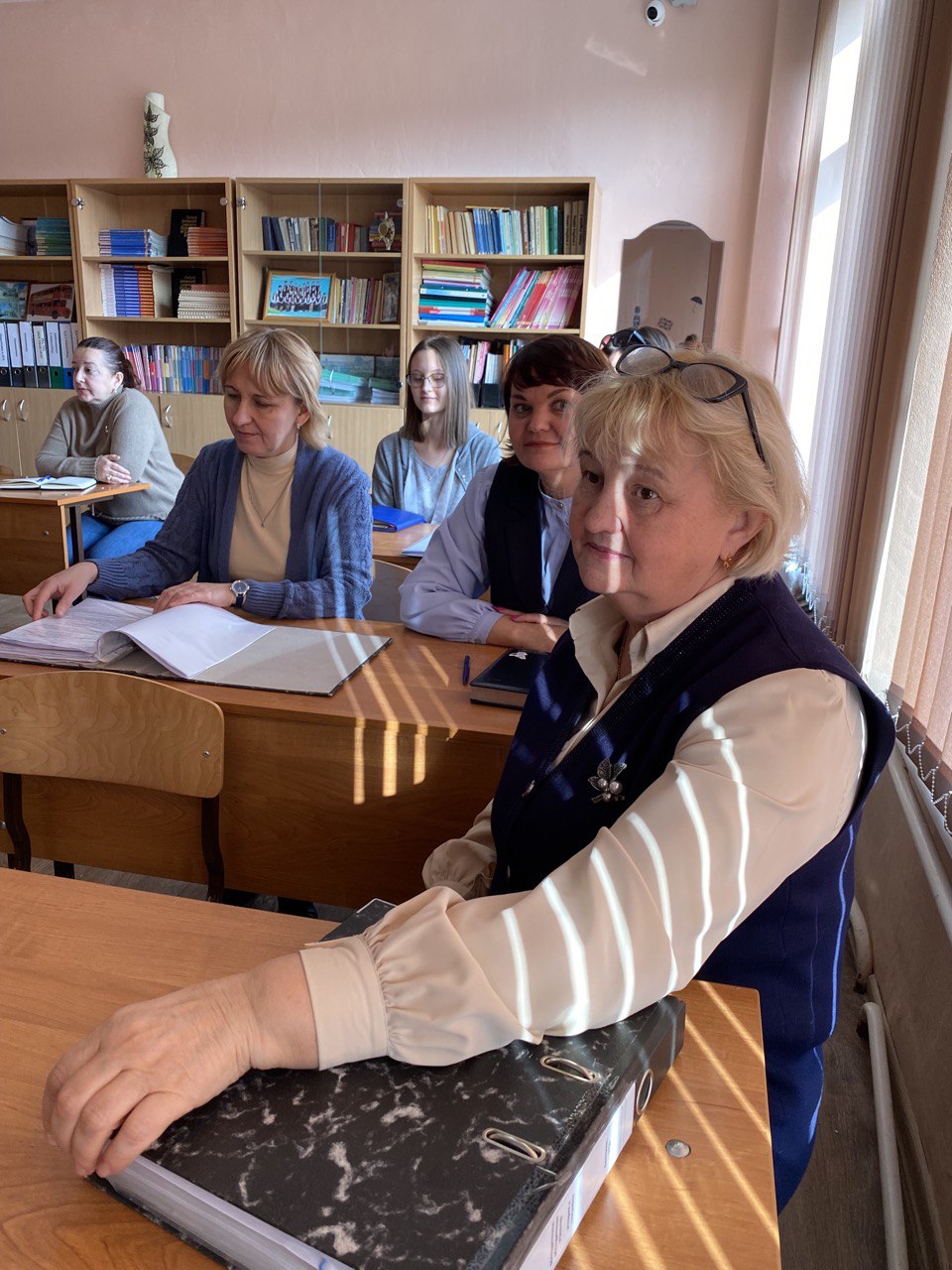 